 «В регистр»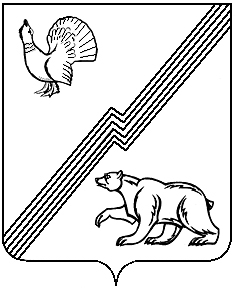 ДЕПАРТАМЕНТ ФИНАНСОВ АДМИНИСТРАЦИИ ГОРОДА ЮГОРСКА  Ханты-Мансийского автономного округа – Югры  ПРИКАЗот 23 июля 2021 года                                         № 33п Об утверждении Порядка составления и ведения сводной бюджетной росписи бюджета города Югорска, бюджетных росписей главных распорядителей средств бюджета города Югорска (главных администраторов источников финансирования дефицита бюджета города Югорска) и лимитов бюджетных обязательств города ЮгорскаВ целях организации исполнения бюджета города Югорска, в соответствии со статьями 217, 219.1, 232 Бюджетного кодекса Российской Федерацииприказываю:1. Утвердить Порядок составления и ведения сводной бюджетной росписи бюджета города Югорска, бюджетных росписей главных распорядителей средств бюджета города Югорска (главных администраторов источников финансирования дефицита бюджета города Югорска) и лимитов бюджетных обязательств города Югорска (приложение).2. Признать утратившими силу:	- приказ заместителя главы администрации города – директора департамента финансов от 28.12.2015 № 44п «Об утверждении Порядка составления и ведения сводной бюджетной росписи бюджета города Югорска, бюджетных росписей главных распорядителей средств бюджета города Югорска (главных администраторов источников финансирования дефицита бюджета города Югорска) и лимитов бюджетных обязательств города Югорска»;	- приказ заместителя главы города – директора департамента финансов от 01.06.2016 № 25п «О внесении изменений в приказ заместителя главы администрации города – директора департамента финансов от 28.12.2015 № 44п «Об утверждении Порядка составления и ведения сводной бюджетной росписи бюджета города Югорска, бюджетных росписей главных распорядителей средств бюджета города Югорска (главных администраторов источников финансирования дефицита бюджета города Югорска) и лимитов бюджетных обязательств города Югорска»;	- приказ директора департамента финансов от 26.12.2017 № 61п «О внесении изменений в приказ заместителя главы администрации города – директора департамента финансов от 28.12.2015 № 44п «Об утверждении Порядка составления и ведения сводной бюджетной росписи бюджета города Югорска, бюджетных росписей главных распорядителей средств бюджета города Югорска (главных администраторов источников финансирования дефицита бюджета города Югорска) и лимитов бюджетных обязательств города Югорска»;	- приказ директора департамента финансов от 27.12.2019 № 49п ««О внесении изменений в приказ заместителя главы администрации города – директора департамента финансов от 28.12.2015 № 44п «Об утверждении Порядка составления и ведения сводной бюджетной росписи бюджета города Югорска, бюджетных росписей главных распорядителей средств бюджета города Югорска (главных администраторов источников финансирования дефицита бюджета города Югорска) и лимитов бюджетных обязательств города Югорска»;	- приказ директора департамента финансов от 07.12.2020 № 56п «О внесении изменений в приказ заместителя главы администрации города – директора департамента финансов от 28.12.2015 № 44п «Об утверждении Порядка составления и ведения сводной бюджетной росписи бюджета города Югорска, бюджетных росписей главных распорядителей средств бюджета города Югорска (главных администраторов источников финансирования дефицита бюджета города Югорска) и лимитов бюджетных обязательств города Югорска»;         - приказ директора департамента финансов от 13.05.2021 № 23п «О внесении изменения в приказ заместителя главы администрации города – директора департамента финансов от 28.12.2015 № 44п «Об утверждении Порядка составления и ведения сводной бюджетной росписи бюджета города Югорска, бюджетных росписей главных распорядителей средств бюджета города Югорска (главных администраторов источников финансирования дефицита бюджета города Югорска) и лимитов бюджетных обязательств города Югорска».3. Опубликовать приказ в официальном печатном издании города Югорска и разместить на официальном сайте органов местного самоуправления города Югорска.4. Настоящий приказ вступает в силу после его официального опубликования. Установить, что пункт 16 приложения к приказу вступает в силу после его официального опубликования, но не ранее 01.01.2022.5.  Контроль за выполнением настоящего приказа оставляю за собой. Исполняющий обязанности директора департамента финансов		            Н.П. БушуеваПриложение к приказу Департамента финансовадминистрации города Югорскаот 23 июля 2021 года № 33пПорядок 
составления и ведения сводной бюджетной росписи бюджета города Югорска, бюджетных росписей главных распорядителей средств бюджета города Югорска (главных администраторов источников финансирования дефицита бюджета города Югорска) и лимитов бюджетных обязательств города Югорска (далее – Порядок)I. Общие положения1. Настоящий Порядок составления и ведения сводной бюджетной росписи бюджета города Югорска, бюджетных росписей главных распорядителей средств бюджета города Югорска (главных администраторов источников финансирования дефицита бюджета города Югорска) и лимитов бюджетных обязательств города Югорска (далее - Порядок) разработан в соответствии с Бюджетным кодексом Российской Федерации в целях организации исполнения бюджета города Югорска по расходам и источникам финансирования дефицита бюджета города Югорска и определяет правила составления и ведения сводной бюджетной росписи бюджета города Югорска (далее - сводная бюджетная роспись), бюджетных росписей главных распорядителей средств бюджета города Югорска (главных администраторов источников финансирования дефицита бюджета города Югорска) (далее - бюджетная роспись) и лимитов бюджетных обязательств города Югорска (далее - лимиты бюджетных обязательств).2. Составление и ведение сводной бюджетной росписи, бюджетных росписей, лимитов бюджетных обязательств осуществляется с использованием специализированного программного обеспечения для автоматизации бюджетного процесса.3. В целях составления и ведения сводной бюджетной росписи, бюджетных росписей, лимитов бюджетных обязательств применяется бюджетная классификация Российской Федерации (далее - бюджетная классификация), перечень лицевых счетов и дополнительная классификация расходов бюджета города Югорска и источников финансирования дефицита бюджета города Югорска (далее - дополнительная классификация).4. Дополнительная классификация используется для получения аналитической информации о расходах бюджета города Югорска и включает:КОСГУ - аналитический классификатор операций сектора государственного управления;субКОСГУ – аналитический классификатор дополнительной детализации операций сектора государственного управления;мероприятие – аналитический классификатор дополнительной детализации расходов бюджета города Югорска;тип средств – аналитический классификатор источников финансового обеспечения расходов бюджета города Югорска;код целевых средств – аналитический классификатор целевых средств, предоставляемых бюджету города Югорска из других уровней бюджетов;код субсидии - классификатор субсидий на выполнение муниципальных заданий и субсидий на иные цели, предоставляемых муниципальным бюджетным и автономным учреждениям города Югорска.Дополнительная классификация расходов бюджета города Югорска ведется департаментом финансов администрации города Югорска (далее – департамент финансов) с использованием специализированного программного обеспечения для автоматизации бюджетного процесса.5. Распределение расходов бюджета города Югорска по кодам дополнительной классификации осуществляется с учетом полученных от главных распорядителей средств бюджета города Югорска данных в обоснованиях бюджетных ассигнований при формировании проекта решения о бюджете города Югорска на очередной финансовый год и на плановый период, в заявках об изменении показателей сводной бюджетной росписи, лимитов бюджетных обязательств.6. Формы документов, установленные настоящим Порядком, составляются и предоставляются на бумажных носителях и в электронном виде с использованием специализированного программного обеспечения для автоматизации бюджетного процесса.7. В формах документов дополнительно указываются:вид плана - классификатор, отражающий вид планового документа;вид изменений - классификатор, отражающий вид изменений показателей сводной бюджетной росписи, бюджетной росписи, лимитов бюджетных обязательств.II. Состав сводной бюджетной росписи, порядок ее составления и утверждения8. Сводная бюджетная роспись составляется и ведется департаментом финансов в соответствии со статьей 217 Бюджетного кодекса Российской Федерации.9. В состав сводной бюджетной росписи включаются:бюджетные ассигнования по расходам бюджета города Югорска на очередной финансовый год и на плановый период (показатели сводной бюджетной росписи расходов) в разрезе главных распорядителей средств бюджета города Югорска (далее - главные распорядители), разделов, подразделов, целевых статей (муниципальных программ города Югорска и непрограммных направлений деятельности) (далее - целевых статей), групп и подгрупп видов расходов классификации расходов бюджета города Югорска по форме согласно приложению 1 к настоящему Порядку;бюджетные ассигнования по источникам финансирования дефицита бюджета города Югорска на очередной финансовый год и на плановый период (показатели сводной бюджетной росписи источников финансирования дефицита бюджета города Югорска) в разрезе главных администраторов источников финансирования дефицита бюджета города Югорска (далее - главные администраторы источников финансирования) и кодов классификации источников финансирования дефицита бюджета города Югорска по форме согласно приложению 1 к настоящему Порядку.10. Сводная бюджетная роспись утверждается директором департамента финансов в течение трех рабочих дней со дня подписания в установленном порядке решения Думы города Югорска о бюджете города Югорска на очередной финансовый год и на плановый период.11. Утвержденные показатели сводной бюджетной росписи должны соответствовать решению Думы города Югорска о бюджете города Югорска на очередной финансовый год и на плановый период (далее - Решение) (до разрядности с учетом математического округления).12. Департамент финансов не позднее пятнадцати рабочих дней после утверждения сводной бюджетной росписи размещает ее на официальном сайте органов местного самоуправления города Югорска по форме согласно приложению 1 к настоящему Порядку.13. Бюджетные ассигнования по расходам бюджета города Югорска и бюджетные ассигнования по источникам финансирования дефицита бюджета города Югорска на плановый период утвержденного бюджета текущего финансового года прекращают свое действие со дня вступления в силу Решения.14. В случае внесения в установленном порядке изменений в Решение, директором департамента финансов утверждается сводная бюджетная роспись (с учетом изменений).III. Лимиты бюджетных обязательств15. Лимиты бюджетных обязательств главным распорядителям утверждаются директором департамента финансов на очередной финансовый год и на плановый период в разрезе главных распорядителей, разделов, подразделов, целевых статей (муниципальных программ города Югорска и непрограммных направлений деятельности), групп, подгрупп и элементов видов расходов по форме согласно приложению 2 к настоящему Порядку.16. Лимиты бюджетных обязательств утверждаются в пределах бюджетных ассигнований, установленных Решением, за исключением лимитов бюджетных обязательств:- по условно утвержденным расходам бюджета города Югорска; - по иным образом зарезервированным средствам в составе утвержденных бюджетных ассигнований;- по расходам резервного фонда администрации города Югорска.17.  По бюджетным ассигнованиям за счёт средств субвенций, субсидий, иных межбюджетных трансфертов и безвозмездных поступлений от физических и юридических лиц, имеющих целевое назначение, лимиты бюджетных обязательств устанавливаются в объеме, доведенном департаментом финансов Ханты-Мансийского автономного округа-Югры и другими исполнительными органами государственной власти Ханты-Мансийского автономного округа – Югры. IV. Доведение показателей сводной бюджетной росписи и лимитов бюджетных обязательств до главных распорядителей (главных администраторов источников финансирования)18. Департамент финансов в течение трех рабочих дней после утверждения сводной бюджетной росписи доводит до главных распорядителей (главных администраторов источников финансирования) показатели сводной бюджетной росписи по соответствующим кодам бюджетной и дополнительной классификации расходов бюджета города Югорска по соответствующему главному распорядителю (главному администратору источников финансирования) в формах уведомлений о бюджетных ассигнованиях, установленных приложениями 3 и 4 к настоящему Порядку.19. Утвержденные показатели сводной бюджетной росписи по расходам доводятся до главных распорядителей до начала очередного финансового года, за исключением случаев, предусмотренных статьями 190 и 191 Бюджетного кодекса Российской Федерации.20. Лимиты бюджетных обязательств доводятся до главных распорядителей по соответствующим кодам бюджетной и дополнительной классификации расходов бюджета в форме уведомления о лимитах бюджетных обязательств, установленного приложением 5 к настоящему Порядку, одновременно с утвержденными показателями сводной бюджетной росписи расходов.21. При оформлении уведомлений о бюджетных ассигнованиях и лимитах бюджетных обязательств в специализированном программном обеспечении для автоматизации бюджетного процесса указывается код вида изменений 01000 «Показатели сводной бюджетной росписи, утвержденные в соответствии с решением о бюджете города Югорска» и вид плана 100 «Роспись».V. Ведение сводной бюджетной росписи и изменение сводной бюджетной росписи, лимитов бюджетных обязательств22. Департамент финансов осуществляет ведение сводной бюджетной росписи, а также изменение сводной бюджетной росписи, лимитов бюджетных обязательств посредством внесения изменений в показатели сводной бюджетной росписи, лимиты бюджетных обязательств в форме справок об изменении показателей сводной бюджетной росписи и лимитов бюджетных обязательств.Изменение сводной бюджетной росписи и лимитов бюджетных обязательств осуществляется департаментом финансов:- в связи с принятием решения Думы города Югорска о внесении изменений в Решение;- по основаниям, установленным пунктом 3 статьи 217 Бюджетного кодекса Российской Федерации;- по дополнительным основаниям, установленным в соответствии с Решением.Внесение изменений в сводную бюджетную роспись и лимиты бюджетных обязательств осуществляется следующим образом:При формировании проекта решения Думы города Югорска о внесении изменений в Решение главные распорядители (главные администраторы источников финансирования) представляют предложения для включения в проект решения Думы города Югорска о внесении изменений в Решение, содержащие мотивированные обоснования предлагаемых изменений (бюджетные ассигнования сверх утвержденных решением Думы города Югорска), оформленные в виде письменного обращения, направленного посредством системы электронного документооборота «Дело» (при технической возможности).Департамент финансов осуществляет контроль соответствия предложений главного распорядителя (главного администратора источников финансирования) бюджетному законодательству Российской Федерации, законодательству Ханты - Мансийского автономного округа – Югры, правовым актам муниципального образования города Югорск, настоящему Порядку, рассматривает обоснованность для включения в проект решения Думы города Югорска о внесении изменений в Решение и принимает решение об их включении в перечень предложений по изменению Решения или об отклонении.Для включения предложений в проект решения Думы города Югорска о внесении изменений в Решение, главные распорядители предоставляют в департамент финансов заявки об изменении показателей сводной бюджетной росписи, лимитов бюджетных обязательств по формам согласно приложениям 6, 7 к настоящему Порядку.В случае необходимости внесения изменений в проект решения Думы города Югорска о внесении изменений в Решение в случаях, установленных пунктом 3 статьи 217 Бюджетного кодекса Российской Федерации, и по дополнительным основаниям главные распорядители (главные администраторы источников финансирования) представляют предложения для включения в проект решения Думы города Югорска о внесении изменений в Решение в соответствии с абзацем 1 пункта 23.1 настоящего Порядка. Оформление заявок об изменении сводной бюджетной росписи, лимитов бюджетных обязательств главными распорядителями в связи с принятием решения Думы города Югорска о внесении изменений в Решение осуществляется с присвоением следующего кода вида изменений:01020 - Изменения, вносимые в случае принятия решения о внесении изменений в Решение.По данному коду отражаются изменения, вносимые в сводную бюджетную роспись, лимиты бюджетных обязательств в случае принятия решения Думы города Югорска о внесении изменений в Решение, с указанием вида плана 100 «Роспись».В случае внесения изменений в Решение департамент финансов в течение двух рабочих дней со дня утверждения сводной бюджетной росписи (с учетом изменений) доводит до главных распорядителей показатели сводной бюджетной росписи (с учетом изменений) по соответствующим кодам бюджетной и дополнительной классификации расходов бюджета города Югорска в форме справок об изменении показателей сводной бюджетной росписи, лимитов, установленных приложениями 9,10 к настоящему Порядку.2) В случаях, установленных пунктом 3 статьи 217 Бюджетного кодекса Российской Федерации, и по дополнительным основаниям, установленным в соответствии с Решением, внесение  изменений в сводную бюджетную роспись осуществляется на основании решения директора департамента финансов без внесения изменений в Решение.23. Главные распорядители (главные администраторы источников финансирования) в соответствии с основаниями, установленными пунктом 3  статьи 217, статьей 232 Бюджетного кодекса Российской Федерации и иными основаниями, установленными Решением, предоставляют в департамент финансов заявки об изменении показателей сводной бюджетной росписи, лимитов бюджетных обязательств в следующем порядке:23.1. Главные распорядители заполняют с использованием специализированного программного обеспечения для автоматизации бюджетного процесса заявки об изменении показателей сводной бюджетной росписи расходов, лимитов бюджетных обязательств по соответствующим кодам бюджетной и дополнительной классификации расходов бюджета города Югорска по формам согласно приложениям 6, 7 к настоящему Порядку и предоставляют их в департамент финансов на бумажном носителе за подписью руководителя, вместе с мотивированными обоснованиями предлагаемых изменений и принятием письменных обязательств о недопущении образования кредиторской задолженности по заявкам об изменении показателей сводной бюджетной росписи расходов и лимитов бюджетных обязательств, предусматривающим уменьшение бюджетных ассигнований.Изменения показателей сводной бюджетной росписи расходов, лимитов бюджетных обязательств по соответствующим кодам бюджетной и дополнительной классификации в части изменений объема субсидий бюджетным и автономным учреждениям города Югорска на финансовое обеспечение выполнения муниципального задания на оказание муниципальных услуг (выполнение работ) (увеличение, сокращение субсидий) допускается в случае:изменения муниципального задания;изменения нормативных затрат на оказание муниципальных услуг (выполнение работ), в случае внесения изменений в нормативные правовые акты Российской Федерации, Ханты – Мансийского автономного округа – Югры, муниципальные правовые акты города Югорска;  изменения законодательства Российской Федерации, Ханты-Мансийского автономного округа – Югры, муниципальных правовых актов города Югорска о налогах и сборах, в том числе в случае отмены ранее установленных налоговых льгот, введения налоговых льгот, а также в случае изменения состава и стоимости имущества учреждения, признаваемого в качестве объекта налогообложения налога на имущество организации и земельного налога.Главные распорядители в качестве мотивированных обоснований предлагаемых изменений к заявке об изменении показателей сводной бюджетной росписи, лимитов бюджетных обязательств по соответствующим кодам бюджетной и дополнительной классификации расходов бюджета города Югорска представляют в департамент финансов проекты приказов об утверждении (изменении) значений нормативных затрат на оказание муниципальных услуг (выполнение работ), принятые нормативные правовые акты Российской Федерации, Ханты – Мансийского автономного округа – Югры, муниципальные правовые акты города Югорска (проекты изменений в нормативные правовые акты Российской Федерации, Ханты – Мансийского автономного округа – Югры, муниципальные правовые акты города Югорска), расчет(ы) объема субсидий на выполнение муниципального задания.23.2. Департамент финансов вправе запросить дополнительные расчеты и обоснования, необходимые для принятия решения о внесении изменений в сводную бюджетную роспись расходов и лимиты бюджетных обязательств.23.3. При внесении изменений в показатели сводной бюджетной росписи расходов, лимиты бюджетных обязательств на суммы средств, выделяемых главным распорядителям за счет средств резервного фонда администрации города Югорска, помимо документов, предусмотренных подпунктом 23.1 пункта 23 настоящего Порядка, главным распорядителем прилагается копия распоряжения администрации города Югорска о выделении указанных средств, принятого в установленном порядке, а также расшифровка выделяемых средств по кодам бюджетной и дополнительной классификации расходов бюджета города Югорска. 23.4. В случае поступления уведомлений о предоставлении субсидии, субвенции, иного межбюджетного трансферта, имеющего целевое назначение (далее – уведомления), направленных Департаментом финансов Ханты – Мансийского автономного округа – Югры, изменения показателей сводной бюджетной росписи расходов, лимитов бюджетных обязательств осуществляются в следующем порядке:- в течение 2-х рабочих дней со дня получения уведомлений сотрудник бюджетного управления департамента финансов доводит их до главных распорядителей;- в течение 5-ти рабочих дней, но не позднее последнего дня текущего месяца, главные распорядители на основании полученных уведомлений представляют в департамент финансов заявки об изменении показателей сводной бюджетной росписи расходов, лимитов бюджетных обязательств по соответствующим кодам бюджетной и дополнительной классификации расходов бюджета города Югорска, вместе с мотивированными обоснованиями предлагаемых изменений. 23.5. Уменьшение бюджетных ассигнований, предусмотренных на исполнение публичных нормативных обязательств и обслуживание муниципального долга, для увеличения иных бюджетных ассигнований без внесения изменений в Решение не допускается. 23.6. По бюджетным инвестициям в объекты капитального строительства муниципальной собственности города Югорска, на приобретение социальных объектов недвижимого имущества и объектам, создаваемым с соглашениями о муниципально-частном партнерстве и концессионными соглашениями, софинансирование капитальных вложений в которые осуществляется за счет межбюджетных субсидий из бюджета Ханты-Мансийского автономного округа – Югры, изменения показателей сводной бюджетной росписи, лимитов бюджетных обязательств производятся с учетом изменений в  государственные программы Ханты-Мансийского автономного округа – Югры. 23.7. Главные администраторы источников финансирования заполняют с использованием специализированного программного обеспечения для автоматизации бюджетного процесса заявки об изменении показателей сводной бюджетной росписи источников финансирования дефицита бюджета города Югорска по форме согласно приложению 8 к настоящему Порядку и предоставляют их в департамент финансов на бумажном носителе за подписью руководителя с приложением мотивированных обоснований предлагаемых изменений.23.8. Лимиты бюджетных обязательств главным распорядителям могут быть изменены без внесения соответствующих изменений в сводную бюджетную роспись в связи с изменениями лимитов бюджетных обязательств департаментом финансов Ханты-Мансийского автономного округа - Югры, другими органами государственной власти Ханты-Мансийского автономного округа-Югры по межбюджетным трансфертам, а также в соответствии с приказом департамента финансов в случае снижения объема поступлений собственных доходов бюджета города по сравнению с утвержденными показателями на текущий финансовый год. 23.9.  Оформление заявок об изменении сводной бюджетной росписи, лимитов бюджетных обязательств главными распорядителями (главными администраторами источников финансирования) осуществляется по основаниям, установленным статьями 217, 232 Бюджетного кодекса Российской Федерации, и иным основаниям, установленным Решением, с присвоением следующих кодов вида изменений:02000 - Внесение изменений без внесения изменений в Решение.По данному коду отражаются изменения, вносимые без внесения изменений в Решение, с указанием вида плана 200 «Уведомление», со следующей детализацией:02010 - Изменения, вносимые в случае перераспределения бюджетных ассигнований, предусмотренных для исполнения публичных нормативных обязательств, - в пределах общего объема указанных ассигнований, утвержденных Решением на их исполнение в текущем финансовом году, а также с его превышением не более чем на 5 процентов за счет перераспределения средств, зарезервированных в составе утвержденных бюджетных ассигнований;02030 - Изменения, вносимые в случае изменения функций и полномочий главных распорядителей (распорядителей), получателей средств бюджета города Югорска, а также в связи с передачей государственного (муниципального) имущества, изменением подведомственности распорядителей (получателей) бюджетных средств, централизацией закупок товаров, работ, услуг для обеспечения государственных (муниципальных) нужд в соответствии с частями 2 и 3 статьи 26 Федерального закона от 5 апреля 2013 года № 44-ФЗ «О контрактной системе в сфере закупок товаров, работ, услуг для обеспечения государственных и муниципальных нужд» и при осуществлении органами местного самоуправления бюджетных полномочий, предусмотренных пунктом 5 статьи 154 Бюджетного кодекса Российской Федерации;02050 - Изменения, вносимые в случае исполнения судебных актов, предусматривающих обращение взыскания на средства бюджета города Югорска и (или) предусматривающих перечисление этих средств в счет оплаты судебных издержек, увеличения подлежащих уплате казенным учреждением сумм налогов, сборов, пеней, штрафов, а также социальных выплат (за исключением выплат, отнесенных к публичным нормативным обязательствам), установленных законодательством Российской Федерации;02060 - Изменения, вносимые в случае уменьшения бюджетных ассигнований на сумму, израсходованную получателями бюджетных средств незаконно или не по целевому назначению, по предписаниям органов государственного (муниципального) финансового контроля;02070 - Изменения, вносимые в случае использования (перераспределения) средств резервного фонда Администрации города Югорска, а также средств, иным образом зарезервированных в составе утвержденных бюджетных ассигнований, с указанием в Решении объема и направлений их использования;02080 - Изменения, вносимые в случае перераспределения бюджетных ассигнований, предоставляемых на конкурсной основе;02120 - Изменения, вносимые в случае перераспределения бюджетных ассигнований между подпрограммами, основными мероприятиями муниципальных программ города Югорска, а также между их исполнителями;02130 - Изменения, вносимые в случае получения уведомления о предоставлении субсидий, субвенций, иных межбюджетных трансфертов, имеющих целевое назначение, и получения имеющих целевое назначение безвозмездных поступлений от физических и юридических лиц сверх объемов, утвержденных решением о бюджете, а также в случае сокращения (возврата при отсутствии потребности) указанных средств;02131 - Изменения, вносимые в случае получения уведомления о предоставлении субсидий, субвенций, иных межбюджетных трансфертов, имеющих целевое назначение, и получения имеющих целевое назначение безвозмездных поступлений от физических и юридических лиц сверх объемов, утвержденных Решением;02132 - Изменения, вносимые в случае сокращения (возврата при отсутствии потребности) субсидий, субвенций, иных межбюджетных трансфертов, имеющих целевое назначение;02140 - Изменения, вносимые в случае изменения типа (подведомственности) муниципальных учреждений и организационно-правовой формы муниципальных унитарных предприятий;02150 - Изменения, вносимые по основаниям, установленным пунктами 2,3 статьи 232 Бюджетного кодекса Российской Федерации;02160 – Изменения в случае увеличения бюджетных ассигнований текущего финансового года на предоставление субсидий юридическим лицам, предоставление которых в отчетном финансовом году осуществлялось в пределах средств, необходимых для оплаты денежных обязательств получателей субсидий, источником финансового обеспечения которых являлись такие субсидии, в объеме, не превышающем остатка не использованных на начало текущего финансового года бюджетных ассигнований на предоставление субсидий в соответствии с требованиями, установленными Бюджетным кодексом Российской Федерации;02190 – Изменения, не приводящие к изменению показателей сводной бюджетной росписи.02200 - Изменения бюджетной и классификации расходов бюджета города Югорска без изменения целевого направления средств;02210 – Изменения, вносимые в случае изменения лимитов бюджетных обязательств без соответствующих изменений бюджетных ассигнований;02220 - Изменения, вносимые в связи с перераспределением бюджетных ассигнований по иным основаниям, установленным Бюджетным кодексом Российской Федерации и Решением;02230 – Изменения, вносимые в случае увеличения бюджетных ассигнований текущего финансового года на оплату заключенных муниципальных контрактов на поставку товаров, выполнение работ, оказание услуг, подлежавших в соответствии с условиями этих муниципальных контрактов оплате в отчетном финансовом году, в объеме, не превышающем остатка не использованных на начало текущего финансового года бюджетных ассигнований на исполнение указанных муниципальных контрактов в соответствии с требованиями, установленными Бюджетным кодексом Российской Федерации; 02240 – Изменения, вносимые по иным основаниям, предусмотренным Решением;02250 – Изменения, вносимые в случае получения дотаций.23.10. Перераспределение бюджетных ассигнований с указанием вида изменений 02220 производится только в том случае, если изменения, соответствующие основаниям, установленным Решением и Бюджетным кодексом Российской Федерации, не могут быть отнесены ни к одному из перечисленных видов изменений.23.11. В целях обеспечения контроля при внесении изменений в сводную бюджетную роспись в случае увеличения бюджетных ассигнований по отдельным разделам, подразделам, целевым статьям (муниципальных программ города Югорска и непрограммным направлениям деятельности) и группам, подгруппам и элементам видов расходов бюджета города Югорска за счет экономии по использованию бюджетных ассигнований на оказание муниципальных услуг (выполнение работ) следует:- руководствоваться Указаниями о порядке применения бюджетной классификации Российской Федерации, утвержденными Министерством финансов Российской Федерации, Ханты-Мансийского автономного округа – Югры;- указывать в мотивированных обоснованиях главных распорядителей по внесению изменений в сводную бюджетную роспись, лимиты бюджетных обязательств причину образования экономии и обоснование необходимости направления экономии на предлагаемые цели.23.12. При подготовке предложений по внесению изменений в сводную бюджетную роспись, предусматривающих уточнение объемов бюджетных ассигнований на реализацию муниципальных программ города Югорска, подпрограмм и основных мероприятий, главный распорядитель направляет указанные предложения ответственным исполнителям соответствующих муниципальных программ города Югорска.Ответственный исполнитель муниципальной программы города Югорска в течение трех рабочих дней с даты получения предложения, указанного в абзаце первом настоящего подпункта, принимает решение о его согласовании или отклонении.Предложения по внесению изменений в сводную бюджетную роспись предоставляются главным распорядителем в департамент финансов с учетом согласования ответственного исполнителя муниципальной программы города Югорска.24. При внесении изменений в сводную бюджетную роспись и лимиты бюджетных обязательств в связи с изменением функций или полномочий между главными распорядителями предоставляется акт приёма-передачи с указанием передаваемых сумм лимитов бюджетных обязательств и сумм бюджетных ассигнований по всем кодам бюджетной и дополнительной классификации расходов бюджета города Югорска, согласованный в установленном порядке принимающей и передающей сторонами.25. Рассмотрение заявок главных распорядителей (главных администраторов источников финансирования) об изменении сводной бюджетной росписи, лимитов бюджетных обязательств в департаменте финансов осуществляется в следующем порядке:25.1. Департамент финансов в течение десяти рабочих дней со дня получения от главного распорядителя (главного администратора источников финансирования) полного пакета документов на внесение изменений в показатели сводной бюджетной росписи, лимиты бюджетных обязательств рассматривает обоснованность заявки главного распорядителя (главного администратора источников финансирования) о внесении изменений в показатели сводной бюджетной росписи, лимиты бюджетных обязательств, осуществляет контроль на соответствие вносимых изменений бюджетному законодательству Российской Федерации, законодательству Ханты – Мансийского автономного округа – Югры, муниципальным правовым актам города Югорска, настоящего Порядка, утвержденным показателям сводной бюджетной росписи, лимитам бюджетных обязательств. 25.2. Директор департамента финансов принимает решение об утверждении или отклонении заявки главного распорядителя (главного администратора источников финансирования) о внесении изменений в показатели сводной бюджетной росписи, лимиты бюджетных обязательств.25.3. Сотрудник бюджетного управления, отдела доходов департамента финансов (в пределах своей компетенции) в случае положительного рассмотрения оформляет справку об изменении показателей сводной бюджетной росписи, лимитов бюджетных обязательств по соответствующим кодам бюджетной и дополнительной классификации расходов бюджета города Югорска по формам согласно приложениям 9, 10, 11 настоящего Порядка и направляет на подпись директору департамента финансов.25.4. Один экземпляр справки об изменении показателей сводной бюджетной росписи, лимитов бюджетных обязательств направляется главному распорядителю (главному администратору источников финансирования), второй экземпляр остается в департаменте финансов (бюджетном управлении или отделе доходов соответственно).26. В случае отклонения предлагаемых изменений в показатели сводной бюджетной росписи расходов, лимиты бюджетных обязательств, бюджетное управление департамента финансов отклоняет заявки, заполненные с использованием специализированного программного обеспечения для автоматизации бюджетного процесса и возвращает главному распорядителю (главному администратору источников финансирования) без исполнения весь пакет документов с указанием причины отклонения заявки. 27. В случае отклонения предложений главных администраторов источников финансирования об изменении показателей сводной бюджетной росписи и лимитов бюджетных обязательств, отдел доходов департамента финансов возвращает главному администратору источников финансирования весь пакет документов с указанием причины отклонения.28. Внесение изменений в показатели сводной бюджетной росписи, лимиты бюджетных обязательств осуществляется не позднее двух рабочих дней до окончания текущего финансового года.Главные распорядители (главные администраторы источников финансирования) предоставляют в департамент финансов заявки об изменении показателей сводной бюджетной росписи, лимитов бюджетных обязательств до 15 декабря текущего финансового года.29. Изменения в сводную бюджетную роспись, лимиты бюджетных обязательств позднее срока, указанного в пункте 28 настоящего Порядка, вносятся в случаях:- внесения изменений в Решение;- выделения средств из резервного фонда администрации города Югорска;- исполнения судебных актов, предусматривающих обращение взыскания на средства бюджета города;- получения субвенций, субсидий, иных межбюджетных трансфертов и безвозмездных поступлений от физических и юридических лиц, имеющих целевое назначение, сверх объемов, утвержденных Решением;- доведения уведомлений по расчетам между бюджетами, предусматривающих предоставление межбюджетных трансфертов бюджету города Югорска из федерального бюджета и бюджета Ханты-Мансийского автономного округа – Югры.30. Департамент финансов ежегодно формирует сводную бюджетную роспись по состоянию на 31 декабря с учетом внесенных в нее изменений.VI. Состав бюджетной росписи, порядок ее составления и утверждения, утверждение лимитов бюджетных обязательств 31. В состав бюджетной росписи включаются:бюджетные ассигнования по расходам главного распорядителя (показатели бюджетной росписи расходов) на очередной финансовый год и на плановый период в разрезе получателей средств бюджета города Югорска, подведомственных главному распорядителю, разделов, подразделов, целевых статей, групп, подгрупп видов расходов классификации расходов бюджета города Югорска;бюджетные ассигнования по источникам финансирования дефицита бюджета города Югорска главного администратора источников финансирования (показатели бюджетной росписи источников финансирования дефицита бюджета города Югорска) на очередной финансовый год и на плановый период в разрезе администраторов источников финансирования и кодов классификации источников финансирования дефицитов бюджетов.32. Бюджетная роспись составляется и утверждается главным распорядителем (главным администратором источников финансирования) в соответствии с показателями сводной бюджетной росписи по соответствующему главному распорядителю (главному администратору источников финансирования) по форме согласно приложению 12 к настоящему Порядку.В случае внесения в установленном порядке изменений в Решение, главным распорядителем (главным администратором источников финансирования) утверждается бюджетная роспись (с учетом изменений).33. Лимиты бюджетных обязательств главного распорядителя утверждаются в пределах, доведенных до главного распорядителя лимитов бюджетных обязательств в разрезе разделов, подразделов, целевых статей, групп, подгрупп, элементов видов расходов классификации расходов бюджета города Югорска по форме согласно приложению 13 к настоящему Порядку.VII. Доведение бюджетной росписи, лимитов бюджетных обязательств до получателей средств бюджета города Югорска (администраторов источников финансирования)34. Главные распорядители (главные администраторы источников финансирования) доводят показатели бюджетной росписи до соответствующих подведомственных получателей средств бюджета города Югорска (администраторов источников финансирования) до начала очередного финансового года, за исключением случаев, предусмотренных статьями 190 и 191 Бюджетного кодекса Российской Федерации в форме уведомлений о бюджетных ассигнованиях, согласно приложениям 14, 15 к настоящему Порядку.35. Главные распорядители доводят лимиты бюджетных обязательств до подведомственных получателей бюджетных средств одновременно с утвержденными показателями бюджетной росписи.36. Доведение лимитов бюджетных обязательств главными распорядителями до находящихся в их ведении получателей средств бюджета города Югорска осуществляется в пределах, установленных для главного распорядителя лимитов бюджетных обязательств, согласно приложению 16 к настоящему Порядку.VIII. Ведение бюджетной росписи и изменение лимитов бюджетных обязательств37. Главный распорядитель (главный администратор источников финансирования) осуществляет ведение бюджетной росписи, а также изменение бюджетной росписи, лимитов бюджетных обязательств посредством внесения изменений в показатели бюджетной росписи, лимиты бюджетных обязательств (далее - изменение бюджетной росписи, лимитов бюджетных обязательств).38. Изменение показателей, утвержденных бюджетной росписью по расходам главного распорядителя в соответствии с показателями сводной бюджетной росписи, без внесения соответствующих изменений в сводную бюджетную роспись не допускается.39. Изменение бюджетной росписи, лимитов бюджетных обязательств, приводящее к изменению показателей сводной бюджетной росписи, осуществляется в соответствии с основаниями, установленными  пунктом 3 статьи 217, статьей 232 Бюджетного кодекса Российской Федерации, и с учётом особенностей исполнения бюджета города Югорска, установленных Решением.Изменение бюджетной росписи, лимитов бюджетных обязательств осуществляется с присвоением кодов видов изменений, установленных подпунктом 23.8 пункта 23 настоящего Порядка.40. Решение департамента финансов в форме справки об изменении показателей сводной бюджетной росписи, лимитов бюджетных обязательств служит основанием для внесения главным распорядителем (главным администратором источников финансирования) соответствующих изменений в показатели его бюджетной росписи, лимиты бюджетных обязательств.Главный распорядитель (главный администратор источников финансирования) обязан в течение трех рабочих дней со дня получения документов, указанных в подпункте 25.4 пункта 25 настоящего Порядка, внести изменения в показатели своей бюджетной росписи, лимиты бюджетных обязательств, оформив справки об изменении: бюджетных ассигнований согласно приложению 17 к настоящему Порядку, лимитов бюджетных обязательств согласно приложению 18 к настоящему Порядку для последующего доведения их до получателей средств бюджета города Югорска.41. Департамент финансов осуществляют контроль вносимых изменений в бюджетную роспись, лимитов бюджетных обязательств на соответствие бюджетному законодательству, настоящему Порядку, показателям сводной бюджетной росписи, лимитам бюджетных обязательств. 42. Главный распорядитель (главный администратор источников финансирования) ежегодно формирует бюджетную роспись по состоянию на 31 декабря с учетом внесенных в нее изменений. 43. Изменение бюджетной росписи и лимитов бюджетных обязательств главного распорядителя осуществляется в срок не позднее 2 рабочих дней до окончания текущего финансового года.Приложение 1к Порядку составления и ведения сводной бюджетной росписи бюджета города Югорска, бюджетных росписей главных распорядителей средств бюджета города Югорска (главных администраторов источников финансирования дефицита бюджета города Югорска) и лимитов бюджетных обязательств города ЮгорскаУТВЕРЖДАЮДиректор департамента финансов ________________________"_____" __________ 20___ г.Сводная бюджетная роспись бюджета города Югорска
на 20___ год и на плановый период 20____ и 20___ годовв соответствии с решением Думы города Югорска от __.__.___№__ «______»Раздел I. Бюджетные ассигнования по расходам бюджета города Югорска(рублей)Раздел II. Бюджетные ассигнования по источникам финансирования дефицита бюджета города Югорска(рублей)Приложение 2к Порядку составления и ведения сводной бюджетной росписи бюджета города Югорска, бюджетных росписей главных распорядителей средств бюджета города Югорска (главных администраторов источников финансирования дефицита бюджета города Югорска) и лимитов бюджетных обязательств города ЮгорскаУТВЕРЖДАЮДиректор департамента финансов ________________________"_____" __________ 20___ г.Лимиты бюджетных обязательств
на 20____ год и на плановый период 20____ и 20____ годовв соответствии с решением Думы города Югорска от __.__.___№__ «______»(рублей)Приложение 3к Порядку составления и ведения сводной бюджетной росписи бюджета города Югорска, бюджетных росписей главных распорядителей средств бюджета города Югорска (главных администраторов источников финансирования дефицита бюджета города Югорска) и лимитов бюджетных обязательств города ЮгорскаУведомление о бюджетных ассигнованиях 
на 20____ год и на плановый период 20____ и 20___годовот _________________20___ года № ______                                                                                                                        (рублей)Приложение 4к Порядку составления и ведения сводной бюджетной росписи бюджета города Югорска, бюджетных росписей главных распорядителей средств бюджета города Югорска (главных администраторов источников финансирования дефицита бюджета города Югорска) и лимитов бюджетных обязательств города ЮгорскаУведомление о бюджетных ассигнованиях по источникам финансирования дефицита бюджета города Югорска 
на 20_____ год и на плановый период 20_____ и 20_____ годовот _________________20___ года № ______(рублей)Приложение 5к Порядку составления и ведения сводной бюджетной росписи бюджета города Югорска, бюджетных росписей главных распорядителей средств бюджета города Югорска (главных администраторов источников финансирования дефицита бюджета города Югорска) и лимитов бюджетных обязательств города ЮгорскаУведомление о лимитах бюджетных обязательств 
на 20_____ год и на плановый период 20_____ и 20_____ годовот _________________20___ года № ______                                                                                                                            (рублей)Приложение 6к Порядку составления и ведения сводной бюджетной росписи бюджета города Югорска, бюджетных росписей главных распорядителей средств бюджета города Югорска (главных администраторов источников финансирования дефицита бюджета города Югорска) и лимитов бюджетных обязательств города ЮгорскаЗаявка об изменении показателей сводной бюджетной росписи расходов
на 20_____ год и на плановый период 20____ и 20____ годовот __________20__года №___Главный распорядитель средств бюджета города Югорска __________________________________________________________________________Вид изменения: _________________________________________________________________________ _____________________________________Вид плана: _________________________________________________________________________ _________________________________________Единица измерения: руб.Основание для внесения изменения: _________________________________________________________________________ ___________________                                                                          (указ, закон, постановление, распоряжение, приказ, письмо, служебная записка)от "____" __________________ ______ г. № __________ по вопросу _________________________________________________________________Приложение 7к Порядку составления и ведения сводной бюджетной росписи бюджета города Югорска, бюджетных росписей главных распорядителей средств бюджета города Югорска (главных администраторов источников финансирования дефицита бюджета города Югорска) и лимитов бюджетных обязательств города ЮгорскаЗаявка об изменении лимитов бюджетных обязательств
на 20____ год и на плановый период 20____ и 20____ годовот __________20__года №___Главный распорядитель средств бюджета города Югорска __________________________________________________________________________Вид изменения: _________________________________________________________________________ _____________________________________Вид плана: _________________________________________________________________________ _________________________________________Единица измерения: руб.Основание для внесения изменения: _________________________________________________________________________ ___________________                                                                          (указ, закон, постановление, распоряжение, приказ, письмо, служебная записка)от "____" __________________ ______ г. № __________ по вопросу _________________________________________________________________Приложение 8к Порядку составления и ведения сводной бюджетной росписи бюджета города Югорска, бюджетных росписей главных распорядителей средств бюджета города Югорска (главных администраторов источников финансирования дефицита бюджета города Югорска) и лимитов бюджетных обязательств города ЮгорскаЗаявка
об изменении показателей сводной бюджетной росписи источников финансирования дефицита бюджета города Югорска
на 20_____ год и на плановый период 20____ и 20____ годовот __________20__года №___Главный администратор источников финансирования дефицита бюджета города Югорска ______________________________________________Вид изменения: _________________________________________________________________________ ____________________________________Вид плана: _________________________________________________________________________ ________________________________________Единица измерения: руб.Основание для внесения изменения: _________________________________________________________________________ ___________________                                                                     (указ, закон, постановление, распоряжение, приказ, письмо, служебная записка)от "____" __________________ ______ г. № __________ по вопросу __________________________________________________________________Приложение 9к Порядку составления и ведения сводной бюджетной росписи бюджета города Югорска, бюджетных росписей главных распорядителей средств бюджета города Югорска (главных администраторов источников финансирования дефицита бюджета города Югорска) и лимитов бюджетных обязательств города ЮгорскаСправка об изменении показателей сводной бюджетной росписи расходов
на 20_____ год и на плановый период 20____ и 20____ годовот _________________20___ года  № ______Главный распорядитель средств бюджета города Югорска __________________________________________________________________________Вид изменения: _________________________________________________________________________ _____________________________________Вид плана: _________________________________________________________________________ _________________________________________Единица измерения: руб.Основание для внесения изменения: _________________________________________________________________________ ___________________                                                                          (указ, закон, постановление, распоряжение, приказ, письмо, служебная записка)от "____" __________________ ______ г. № __________ по вопросу _________________________________________________________________"____" ________ 20___ г.Приложение 10к Порядку составления и ведения сводной бюджетной росписи бюджета города Югорска, бюджетных росписей главных распорядителей средств бюджета города Югорска (главных администраторов источников финансирования дефицита бюджета города Югорска) и лимитов бюджетных обязательств города ЮгорскаСправка об изменении лимитов бюджетных обязательств
на 20_____ год и на плановый период 20____ и 20_____ годовот _________________20___ года № ______Главный распорядитель средств бюджета города Югорска __________________________________________________________________________Вид изменения: _________________________________________________________________________ _____________________________________Вид плана: _________________________________________________________________________ _________________________________________Единица измерения: руб.Основание для внесения изменения: _________________________________________________________________________ ___________________                                                                          (указ, закон, постановление, распоряжение, приказ, письмо, служебная записка)от "____" __________________ ______ г. № __________ по вопросу _________________________________________________________________рублей"____" ________ 20___ г.Приложение 11к Порядку составления и ведения сводной бюджетной росписи бюджета города Югорска, бюджетных росписей главных распорядителей средств бюджета города Югорска (главных администраторов источников финансирования дефицита бюджета города Югорска) и лимитов бюджетных обязательств города ЮгорскаСправка об изменении показателей сводной бюджетной росписи источников
финансирования дефицита бюджета города Югорска
на 20___ год и на плановый период 20____ и 20____ годовот _________________20___ года  № ______Главный администратор источников финансирования дефицита бюджета города Югорска ______________________________________________Вид изменения: _________________________________________________________________________ ____________________________________Вид плана: _________________________________________________________________________ ________________________________________Единица измерения: руб.Основание для внесения изменения: _________________________________________________________________________ ___________________                                                                     (указ, закон, постановление, распоряжение, приказ, письмо, служебная записка)от "____" __________________ ______ г. № __________ по вопросу __________________________________________________________________"____" ________ 20___ г.Приложение 12к Порядку составления и ведения сводной бюджетной росписи бюджета города Югорска, бюджетных росписей главных распорядителей средств бюджета города Югорска (главных администраторов источников финансирования дефицита бюджета города Югорска) и лимитов бюджетных обязательств города ЮгорскаУТВЕРЖДАЮ__________________________________________________________________"______" __________________ 20___ г.Бюджетная роспись
____________________________________________________________________
(наименование главного распорядителя средств бюджета города Югорска, главного администратора источников финансирования)
на 20___ год и на плановый период 20___ и 20___ годовРаздел I. Бюджетные ассигнования по расходам бюджета города Югорска                                                                                                                    (рублей)Раздел II. Бюджетные ассигнования по источникам финансирования дефицита бюджета города Югорска                                                                                                                       (рублей)Приложение 13к Порядку составления и ведения сводной бюджетной росписи бюджета города Югорска, бюджетных росписей главных распорядителей средств бюджета города Югорска (главных администраторов источников финансирования дефицита бюджета города Югорска) и лимитов бюджетных обязательств города ЮгорскаУТВЕРЖДАЮ__________________________________________________________________"______" __________________ 20___ г.Лимиты бюджетных обязательств ____________________________________________________________(наименование главного распорядителя средств бюджета города Югорска)на 20___ год и на плановый период 20___ и 20___ годов                                                                                                                   (рублей)     Приложение 14к Порядку составления и ведения сводной бюджетной росписи бюджета города Югорска, бюджетных росписей главных распорядителей средств бюджета города Югорска (главных администраторов источников финансирования дефицита бюджета города Югорска) и лимитов бюджетных обязательств города ЮгорскаУведомление о бюджетных ассигнованиях 
на 20______ год и на плановый период 20_____ и 20_____ годов
____________________________________________________________________
(получатель средств бюджета города Югорска)от _______________________ №____(рублей)Приложение 15к Порядку составления и ведения сводной бюджетной росписи бюджета города Югорска, бюджетных росписей главных распорядителей средств бюджета города Югорска (главных администраторов источников финансирования дефицита бюджета города Югорска) и лимитов бюджетных обязательств города ЮгорскаУведомление 
о бюджетных ассигнованиях по источникам финансирования дефицита бюджета города Югорска
на 20_____ год и на плановый период 20_____ и 20_____ годов
от _______________________ №________________________________________________________________________
(получатель средств бюджета города Югорска, администратор источника финансирования)                                                                                                                           (рублей)     Приложение 16к Порядку составления и ведения сводной бюджетной росписи бюджета города Югорска, бюджетных росписей главных распорядителей средств бюджета города Югорска (главных администраторов источников финансирования дефицита бюджета города Югорска) и лимитов бюджетных обязательств города ЮгорскаУведомление о лимитах бюджетных обязательств 
на 20_____ год и на плановый период 20____ и 20___ годов
от ____________________ №____________________________________________________________________
(получатель средств бюджета города Югорска)                                                                                                                                                   (рублей)Приложение 17к Порядку составления и ведения сводной бюджетной росписи бюджета города Югорска, бюджетных росписей главных распорядителей средств бюджета города Югорска (главных администраторов источников финансирования дефицита бюджета города Югорска) и лимитов бюджетных обязательств города ЮгорскаСправка об изменении бюджетной росписи расходов 
на 20______ год и на плановый период 20_____ и 20_____ годовот _________________ №_____
_____________________________________________________________________
(получатель средств бюджета города Югорска)Вид изменения: _________________________________________________________________________ ____________________________________Вид плана: _________________________________________________________________________ ________________________________________Единица измерения: руб.Основание для внесения изменения: _________________________________________________________________________ ___________________                                                                     (указ, закон, постановление, распоряжение, приказ, письмо, служебная записка)от "____" __________________ ______ г. № __________ по вопросу __________________________________________________________________(рублей)Приложение 18к Порядку составления и ведения сводной бюджетной росписи бюджета города Югорска, бюджетных росписей главных распорядителей средств бюджета города Югорска (главных администраторов источников финансирования дефицита бюджета города Югорска) и лимитов бюджетных обязательств города ЮгорскаСправка об изменении лимитов бюджетных обязательств
на 20______ год и на плановый период 20_____ и 20_____ годовот _________________ №_____
_____________________________________________________________________
(получатель средств бюджета города Югорска)Вид изменения: _________________________________________________________________________ ____________________________________Вид плана: _________________________________________________________________________ ________________________________________Единица измерения: руб.Основание для внесения изменения: _________________________________________________________________________ ___________________                                                                     (указ, закон, постановление, распоряжение, приказ, письмо, служебная записка)от "____" __________________ ______ г. № __________ по вопросу __________________________________________________________________(рублей)Приложение 19к Порядку составления и ведения сводной бюджетной росписи бюджета города Югорска, бюджетных росписей главных распорядителей средств бюджета города Югорска (главных администраторов источников финансирования дефицита бюджета города Югорска) и лимитов бюджетных обязательств города ЮгорскаАкт приема – передачи объемов расходных обязательств на 20______ год и на плановый период 20_____ и 20_____ годов 
на исполнение передаваемых от одного главного распорядителя средств бюджета города Югорска другому функций и обязательств(рублей)Руководитель главного                                                                                         Руководитель главного                                                                            распорядителя средств бюджета города Югорска (от передающей стороны)                                 распорядителя средств бюджета города Югорска (от принимающей стороны)________________________       _______________________________                                      ________________________       ______________________________(подпись)			  (расшифровка подписи)                                                    (подпись)				     (расшифровка подписи)Руководитель планово-экономической службы                                                                Руководитель планово-экономической службы________________________       _______________________________                                       ________________________       _______________________________(подпись)				  (расшифровка подписи)                                           (подпись)				     (расшифровка подписи)Исполнитель                                                                                                    Исполнитель _______________________       _______________________________                                       _______________________       _______________________________(подпись)				  (расшифровка подписи)                                         (подпись)				     (расшифровка подписи)Телефон:_______________________________________                                                       Телефон:_______________________________________"_______" _______________ 20__ года                                                                         "_______" _______________ 20__ годаНаименованиеКод по бюджетной классификацииКод по бюджетной классификацииКод по бюджетной классификацииКод по бюджетной классификацииКод по бюджетной классификацииСумма Сумма Сумма Наименованиеглавного распорядителясредств бюджетагорода Югорскаразделаподразделацелевойстатьивидарасходовна____годна____годна____год123456789ИтогоНаименованиеКод по бюджетной классификацииКод по бюджетной классификацииСуммаСуммаСуммаНаименованиеглавного администратора источников финансирования дефицитабюджета города Югорскаисточника финансированиядефицита бюджета города Югорскана______годна______годна_____год123456ИтогоНаименованиеКод по бюджетной классификацииКод по бюджетной классификацииКод по бюджетной классификацииКод по бюджетной классификацииКод по бюджетной классификацииСумма Сумма Сумма Наименованиеглавногораспорядителясредств бюджетагорода Югорскаразделаподразделацелевойстатьивидарасходовна___годна____годна____год123456789ИтогоНаименованиеКод по бюджетной классификацииКод по бюджетной классификацииКод по бюджетной классификацииКод по бюджетной классификацииКод по бюджетной классификацииКод по дополнительной классификацииКод по дополнительной классификацииКод по дополнительной классификацииСумма Сумма Сумма Наименованиеглавногораспорядителя средств бюджетагорода ЮгорскаразделаподразделацелевойстатьивидарасходовКОСГУмероприятиятипа средствна___годна___годна___год123456789101112ИтогоДиректор департамента финансовДиректор департамента финансов_______________________________(подпись)(расшифровка   подписи)Исполнитель____________________________________________________________(подпись)(подпись)(расшифровка подписи)(расшифровка подписи)НаименованиеКод по бюджетной классификацииКод по бюджетной классификацииСумма Сумма Сумма Наименованиеглавного администратора источников финансирования дефицитабюджета города Югорскаисточника финансирования дефицита бюджета города Югорскана___годна___годна____год123456ИтогоДиректор департамента финансовДиректор департамента финансов_______________________________(подпись)(расшифровка   подписи)Исполнитель____________________________________________________________(подпись)(подпись)(расшифровка подписи)(расшифровка подписи)НаименованиеКод по бюджетной классификацииКод по бюджетной классификацииКод по бюджетной классификацииКод по бюджетной классификацииКод по бюджетной классификацииКод по дополнительной классификацииКод по дополнительной классификацииКод по дополнительной классификацииСуммаСуммаСуммаНаименованиеглавногораспорядителя средств бюджетагорода ЮгорскаразделаподразделацелевойстатьивидарасходовКОСГУмероприятиятипа средствна___годна___годна___год123456789101112ИтогоДиректор департамента финансовДиректор департамента финансов_______________________________(подпись)(расшифровка   подписи)Исполнитель____________________________________________________________(подпись)(подпись)(расшифровка подписи)(расшифровка подписи)НаименованиеКод по бюджетной классификацииКод по бюджетной классификацииКод по бюджетной классификацииКод по бюджетной классификацииКод по дополнительной классификацииКод по дополнительной классификацииКод по дополнительной классификацииКод по дополнительной классификацииКод по дополнительной классификацииСумма изменений (+, -)Сумма изменений (+, -)Сумма изменений (+, -)Наименованиеглавного распорядителя средств бюджетагорода ЮгорскаразделаподразделацелевойстатьивидарасходаКОСГУсубКОСГУмероприятиятипа средствцелевых средствна___годна___годна___год1234567891011121314ИтогоРуководитель главногораспорядителя средств бюджета города ЮгорскаРуководитель главногораспорядителя средств бюджета города ЮгорскаРуководитель главногораспорядителя средств бюджета города ЮгорскаРуководитель главногораспорядителя средств бюджета города ЮгорскаРуководитель главногораспорядителя средств бюджета города Югорска_______________________________________________________________________________________(подпись)(расшифровка подписи)(расшифровка подписи)(расшифровка подписи)Руководитель планово-экономической службыРуководитель планово-экономической службы__________________________________________________________________________________________________________________________(подпись)(подпись)(расшифровка подписи)(расшифровка подписи)(расшифровка подписи)(расшифровка подписи)Исполнитель________________________________________________________________________________________________________________________________(подпись)(подпись)(расшифровка подписи)(расшифровка подписи)(расшифровка подписи)(расшифровка подписи)НаименованиеКод по бюджетной классификацииКод по бюджетной классификацииКод по бюджетной классификацииКод по бюджетной классификацииКод по бюджетной классификацииКод по бюджетной классификацииКод по бюджетной классификацииКод по бюджетной классификацииКод по бюджетной классификацииКод по бюджетной классификацииКод по дополнительной классификацииКод по дополнительной классификацииКод по дополнительной классификацииКод по дополнительной классификацииКод по дополнительной классификацииКод по дополнительной классификацииКод по дополнительной классификацииКод по дополнительной классификацииСумма изменений (+, -)Сумма изменений (+, -)Сумма изменений (+, -)Сумма изменений (+, -)Наименованиеглавного распорядителя средств бюджетагорода Югорскаглавного распорядителя средств бюджетагорода ЮгорскаразделаподразделацелевойстатьицелевойстатьицелевойстатьивидарасходавидарасходавидарасходаКОСГУсубКОСГУсубКОСГУмероприятиямероприятиятипа средствтипа средствцелевых средствна___годна___годна___годна___год122345556667889910101112121314ИтогоРуководитель главногораспорядителя средств бюджета города ЮгорскаРуководитель главногораспорядителя средств бюджета города ЮгорскаРуководитель главногораспорядителя средств бюджета города ЮгорскаРуководитель главногораспорядителя средств бюджета города ЮгорскаРуководитель главногораспорядителя средств бюджета города ЮгорскаРуководитель главногораспорядителя средств бюджета города ЮгорскаРуководитель главногораспорядителя средств бюджета города ЮгорскаРуководитель главногораспорядителя средств бюджета города ЮгорскаРуководитель главногораспорядителя средств бюджета города ЮгорскаРуководитель главногораспорядителя средств бюджета города Югорска_________________________________________________________________________________________________________________________________________________________________________________________________________________(подпись)(подпись)(подпись)(расшифровка подписи)(расшифровка подписи)(расшифровка подписи)(расшифровка подписи)(расшифровка подписи)(расшифровка подписи)(расшифровка подписи)Руководитель планово-экономической службыРуководитель планово-экономической службыРуководитель планово-экономической службыРуководитель планово-экономической службыРуководитель планово-экономической службыРуководитель планово-экономической службы___________________________________________________________________________________________________________________________________________________________________________________________________________________________________________(подпись)(подпись)(подпись)(расшифровка подписи)(расшифровка подписи)(расшифровка подписи)(расшифровка подписи)(расшифровка подписи)(расшифровка подписи)(расшифровка подписи)(расшифровка подписи)ИсполнительИсполнитель____________________________________________________________________________________________________________________________________________________________________________________________________________________________________________________________________________(подпись)(подпись)(подпись)(подпись)(подпись)(расшифровка подписи)(расшифровка подписи)(расшифровка подписи)(расшифровка подписи)(расшифровка подписи)(расшифровка подписи)(расшифровка подписи)(расшифровка подписи)НаименованиеКод по бюджетной классификацииКод по бюджетной классификацииСумма изменений(+, -)Сумма изменений(+, -)Сумма изменений(+, -)Наименованиеглавного администратора источников финансирования дефицитабюджета города Югорскаисточника финансирования дефицита бюджета города Югорскана___годна___годна____год123456ИтогоРуководитель главного администратора источников финансирования дефицитабюджета города ЮгорскаРуководитель главного администратора источников финансирования дефицитабюджета города ЮгорскаРуководитель главного администратора источников финансирования дефицитабюджета города Югорска_____________________________________________________________(подпись)(расшифровка подписи)(расшифровка подписи)Исполнитель__________________________________________________________________________________________(подпись)(расшифровка подписи)(расшифровка подписи)(расшифровка подписи)НаименованиеКод по бюджетной классификацииКод по бюджетной классификацииКод по бюджетной классификацииКод по бюджетной классификацииКод по бюджетной классификацииКод по дополнительной классификацииКод по дополнительной классификацииКод по дополнительной классификацииКод по дополнительной классификацииСумма изменений (+, -)Сумма изменений (+, -)Сумма изменений (+, -)Наименованиеглавного распорядителя средств бюджетагорода ЮгорскаразделаподразделацелевойстатьивидарасходаКОСГУмероприятиятипа средствцелевых средствна___годна___годна___год12345678910111213ИтогоДиректор департамента финансовДиректор департамента финансов_______________________________(подпись)(расшифровка   подписи)Исполнитель____________________________________________________________(подпись)(подпись)(расшифровка подписи)(расшифровка подписи)НаименованиеКод по бюджетной классификацииКод по бюджетной классификацииКод по бюджетной классификацииКод по бюджетной классификацииКод по бюджетной классификацииКод по дополнительной классификацииКод по дополнительной классификацииКод по дополнительной классификацииКод по дополнительной классификацииСумма изменений (+, -)Сумма изменений (+, -)Сумма изменений (+, -)Наименованиеглавного распорядителя средств бюджетагорода ЮгорскаразделаподразделацелевойстатьивидарасходаКОСГУмероприятиятипа средствцелевых средствна___годна___годна___год12345678910111213ИтогоДиректор департамента финансовДиректор департамента финансов_______________________________(подпись)(расшифровка   подписи)Исполнитель____________________________________________________________(подпись)(подпись)(расшифровка подписи)(расшифровка подписи)НаименованиеКод по бюджетной классификацииКод по бюджетной классификацииСумма изменений(+, -)Сумма изменений(+, -)Сумма изменений(+, -)Наименованиеглавного администратора источников финансирования дефицитабюджета города Югорскаисточника финансирования дефицита бюджета города Югорскана___годна___годна____год123456ИтогоДиректор департамента финансовДиректор департамента финансовДиректор департамента финансов_____________________________________________________________(подпись)(расшифровка подписи)(расшифровка подписи)Исполнитель__________________________________________________________________________________________(подпись)(расшифровка подписи)(расшифровка подписи)(расшифровка подписи)НаименованиеКод по бюджетной классификацииКод по бюджетной классификацииКод по бюджетной классификацииКод по бюджетной классификацииСумма Сумма Сумма Наименованиеразделаподразделацелевойстатьивидарасходовна___годна___годна___год12345678ИтогоНаименование показателяКод по бюджетной классификацииКод по бюджетной классификацииСумма Сумма Сумма Наименование показателяадминистратора источников финансирования дефицита бюджета города Югорскаисточника финансированиядефицита бюджета города Югорскана____годна___годна___год123456ИтогоНаименованиеКод по бюджетной классификацииКод по бюджетной классификацииКод по бюджетной классификацииКод по бюджетной классификацииСумма Сумма Сумма Наименованиеразделаподразделацелевойстатьивидарасходовна___годна___годна___год12345678ИтогоНаименованиеКод по бюджетной классификацииКод по бюджетной классификацииКод по бюджетной классификацииКод по бюджетной классификацииКод по дополнительной классификацииКод по дополнительной классификацииКод по дополнительной классификацииКод по дополнительной классификацииКод по дополнительной классификацииКод по дополнительной классификацииСумма Сумма Сумма НаименованиеразделаподразделацелевойстатьивидарасходовКОСГУсубКОСГУмероприятиятипа средствцелевых средствкода субсидиина___годна___годна___год1234567891011121314ИтогоРуководитель главногораспорядителя средств бюджета города ЮгорскаРуководитель главногораспорядителя средств бюджета города ЮгорскаРуководитель главногораспорядителя средств бюджета города ЮгорскаРуководитель главногораспорядителя средств бюджета города ЮгорскаРуководитель главногораспорядителя средств бюджета города Югорска_______________________________________________________________________________________(подпись)(расшифровка подписи)(расшифровка подписи)(расшифровка подписи)Руководитель планово-экономической службыРуководитель планово-экономической службы__________________________________________________________________________________________________________________________(подпись)(подпись)(расшифровка подписи)(расшифровка подписи)(расшифровка подписи)(расшифровка подписи)Исполнитель________________________________________________________________________________________________________________________________(подпись)(подпись)(расшифровка подписи)(расшифровка подписи)(расшифровка подписи)(расшифровка подписи)НаименованиеКод по бюджетной классификацииКод по бюджетной классификацииСуммаСуммаСуммаНаименованиеглавного администратора источников финансирования дефицитабюджета города Югорскаисточника финансирования дефицита бюджета города Югорскана___годна___годна____год123456ИтогоДиректор департамента финансовДиректор департамента финансов_______________________________(подпись)(расшифровка   подписи)Исполнитель____________________________________________________________(подпись)(подпись)(расшифровка подписи)(расшифровка подписи)НаименованиеКод по бюджетной классификацииКод по бюджетной классификацииКод по бюджетной классификацииКод по бюджетной классификацииКод по дополнительной классификацииКод по дополнительной классификацииКод по дополнительной классификацииКод по дополнительной классификацииКод по дополнительной классификацииКод по дополнительной классификацииСумма Сумма Сумма НаименованиеразделаподразделацелевойстатьивидарасходовКОСГУсубКОСГУмероприятиятипа средствцелевых средствкода субсидиина___годна___годна___год1234567891011121314ИтогоРуководитель главногораспорядителя средств бюджета города Югорска                       ________        __________________________Руководитель главногораспорядителя средств бюджета города Югорска                       ________        __________________________Руководитель главногораспорядителя средств бюджета города Югорска                       ________        __________________________Руководитель главногораспорядителя средств бюджета города Югорска                       ________        __________________________Руководитель главногораспорядителя средств бюджета города Югорска                       ________        __________________________Руководитель главногораспорядителя средств бюджета города Югорска                       ________        __________________________Руководитель главногораспорядителя средств бюджета города Югорска                       ________        __________________________                                                                            (подпись)          (расшифровка подписи)                                                                            (подпись)          (расшифровка подписи)                                                                            (подпись)          (расшифровка подписи)                                                                            (подпись)          (расшифровка подписи)                                                                            (подпись)          (расшифровка подписи)                                                                            (подпись)          (расшифровка подписи)                                                                            (подпись)          (расшифровка подписи)Руководитель планово-экономической службыРуководитель планово-экономической службы______________________________________________________________________(подпись)(подпись)(расшифровка подписи)(расшифровка подписи)Исполнитель____________________________________________________________________________(подпись)(подпись)(расшифровка подписи)(расшифровка подписи)НаименованиеКод по бюджетной классификацииКод по бюджетной классификацииКод по бюджетной классификацииКод по бюджетной классификацииКод по бюджетной классификацииКод по бюджетной классификацииКод по дополнительной классификацииКод по дополнительной классификацииКод по дополнительной классификацииКод по дополнительной классификацииКод по дополнительной классификацииКод по дополнительной классификацииКод по дополнительной классификацииКод по дополнительной классификацииКод по дополнительной классификацииКод по дополнительной классификацииКод по дополнительной классификацииКод по дополнительной классификацииСумма изменений (+, -) Сумма изменений (+, -) Сумма изменений (+, -) Сумма изменений (+, -) НаименованиеразделаподразделаподразделацелевойстатьивидарасходоввидарасходовКОСГУКОСГУКОСГУсубКОСГУсубКОСГУмероприятиямероприятиятипа средствцелевых средствцелевых средствкода субсидиикода субсидиина___годна___годна___годна___год1233455666778891010111112131314ИтогоРуководитель главногораспорядителя средств бюджета города Югорск                                    _________       __________________________(подпись)                                                      (расшифровка подписи)Руководитель главногораспорядителя средств бюджета города Югорск                                    _________       __________________________(подпись)                                                      (расшифровка подписи)Руководитель главногораспорядителя средств бюджета города Югорск                                    _________       __________________________(подпись)                                                      (расшифровка подписи)Руководитель главногораспорядителя средств бюджета города Югорск                                    _________       __________________________(подпись)                                                      (расшифровка подписи)Руководитель главногораспорядителя средств бюджета города Югорск                                    _________       __________________________(подпись)                                                      (расшифровка подписи)Руководитель главногораспорядителя средств бюджета города Югорск                                    _________       __________________________(подпись)                                                      (расшифровка подписи)Руководитель главногораспорядителя средств бюджета города Югорск                                    _________       __________________________(подпись)                                                      (расшифровка подписи)Руководитель главногораспорядителя средств бюджета города Югорск                                    _________       __________________________(подпись)                                                      (расшифровка подписи)Руководитель главногораспорядителя средств бюджета города Югорск                                    _________       __________________________(подпись)                                                      (расшифровка подписи)Руководитель главногораспорядителя средств бюджета города Югорск                                    _________       __________________________(подпись)                                                      (расшифровка подписи)Руководитель главногораспорядителя средств бюджета города Югорск                                    _________       __________________________(подпись)                                                      (расшифровка подписи)Руководитель главногораспорядителя средств бюджета города Югорск                                    _________       __________________________(подпись)                                                      (расшифровка подписи)Руководитель главногораспорядителя средств бюджета города Югорск                                    _________       __________________________(подпись)                                                      (расшифровка подписи)Руководитель главногораспорядителя средств бюджета города Югорск                                    _________       __________________________(подпись)                                                      (расшифровка подписи)Руководитель главногораспорядителя средств бюджета города Югорск                                    _________       __________________________(подпись)                                                      (расшифровка подписи)Руководитель главногораспорядителя средств бюджета города Югорск                                    _________       __________________________(подпись)                                                      (расшифровка подписи)Руководитель главногораспорядителя средств бюджета города Югорск                                    _________       __________________________(подпись)                                                      (расшифровка подписи)Руководитель главногораспорядителя средств бюджета города Югорск                                    _________       __________________________(подпись)                                                      (расшифровка подписи)Руководитель главногораспорядителя средств бюджета города Югорск                                    _________       __________________________(подпись)                                                      (расшифровка подписи)Руководитель главногораспорядителя средств бюджета города Югорск                                    _________       __________________________(подпись)                                                      (расшифровка подписи)Руководитель главногораспорядителя средств бюджета города Югорск                                    _________       __________________________(подпись)                                                      (расшифровка подписи)Руководитель планово-экономической службыРуководитель планово-экономической службыРуководитель планово-экономической службыРуководитель планово-экономической службыРуководитель планово-экономической службыРуководитель планово-экономической службы______________________________________________________________________________________________________________________________________________________________________(подпись)(подпись)(подпись)(подпись)(расшифровка подписи)(расшифровка подписи)(расшифровка подписи)(расшифровка подписи)(расшифровка подписи)ИсполнительИсполнительИсполнитель______________________________________________________________________________________________________________________________________________________________________________________________(подпись)(подпись)(подпись)(подпись)(подпись)(расшифровка подписи)(расшифровка подписи)(расшифровка подписи)(расшифровка подписи)(расшифровка подписи)НаименованиеКод по бюджетной классификацииКод по бюджетной классификацииКод по бюджетной классификацииКод по бюджетной классификацииКод по бюджетной классификацииКод по бюджетной классификацииКод по дополнительной классификацииКод по дополнительной классификацииКод по дополнительной классификацииКод по дополнительной классификацииКод по дополнительной классификацииКод по дополнительной классификацииКод по дополнительной классификацииКод по дополнительной классификацииКод по дополнительной классификацииКод по дополнительной классификацииКод по дополнительной классификацииКод по дополнительной классификацииСумма изменений (+, -)Сумма изменений (+, -)Сумма изменений (+, -)Сумма изменений (+, -)НаименованиеразделаподразделаподразделацелевойстатьивидарасходоввидарасходовКОСГУКОСГУКОСГУсубКОСГУсубКОСГУмероприятиямероприятиятипа средствцелевых средствцелевых средствкода субсидиикода субсидиина___годна___годна___годна___год1233455666778891010111112131314ИтогоРуководитель главногораспорядителя средств бюджета города Югорска                               _________       __________________________                                                                            (подпись)        (расшифровка подписи)Руководитель главногораспорядителя средств бюджета города Югорска                               _________       __________________________                                                                            (подпись)        (расшифровка подписи)Руководитель главногораспорядителя средств бюджета города Югорска                               _________       __________________________                                                                            (подпись)        (расшифровка подписи)Руководитель главногораспорядителя средств бюджета города Югорска                               _________       __________________________                                                                            (подпись)        (расшифровка подписи)Руководитель главногораспорядителя средств бюджета города Югорска                               _________       __________________________                                                                            (подпись)        (расшифровка подписи)Руководитель главногораспорядителя средств бюджета города Югорска                               _________       __________________________                                                                            (подпись)        (расшифровка подписи)Руководитель главногораспорядителя средств бюджета города Югорска                               _________       __________________________                                                                            (подпись)        (расшифровка подписи)Руководитель главногораспорядителя средств бюджета города Югорска                               _________       __________________________                                                                            (подпись)        (расшифровка подписи)Руководитель главногораспорядителя средств бюджета города Югорска                               _________       __________________________                                                                            (подпись)        (расшифровка подписи)Руководитель главногораспорядителя средств бюджета города Югорска                               _________       __________________________                                                                            (подпись)        (расшифровка подписи)Руководитель главногораспорядителя средств бюджета города Югорска                               _________       __________________________                                                                            (подпись)        (расшифровка подписи)Руководитель главногораспорядителя средств бюджета города Югорска                               _________       __________________________                                                                            (подпись)        (расшифровка подписи)Руководитель главногораспорядителя средств бюджета города Югорска                               _________       __________________________                                                                            (подпись)        (расшифровка подписи)Руководитель главногораспорядителя средств бюджета города Югорска                               _________       __________________________                                                                            (подпись)        (расшифровка подписи)Руководитель главногораспорядителя средств бюджета города Югорска                               _________       __________________________                                                                            (подпись)        (расшифровка подписи)Руководитель главногораспорядителя средств бюджета города Югорска                               _________       __________________________                                                                            (подпись)        (расшифровка подписи)Руководитель главногораспорядителя средств бюджета города Югорска                               _________       __________________________                                                                            (подпись)        (расшифровка подписи)Руководитель главногораспорядителя средств бюджета города Югорска                               _________       __________________________                                                                            (подпись)        (расшифровка подписи)Руководитель главногораспорядителя средств бюджета города Югорска                               _________       __________________________                                                                            (подпись)        (расшифровка подписи)Руководитель главногораспорядителя средств бюджета города Югорска                               _________       __________________________                                                                            (подпись)        (расшифровка подписи)Руководитель главногораспорядителя средств бюджета города Югорска                               _________       __________________________                                                                            (подпись)        (расшифровка подписи)Руководитель планово-экономической службыРуководитель планово-экономической службыРуководитель планово-экономической службыРуководитель планово-экономической службыРуководитель планово-экономической службыРуководитель планово-экономической службы______________________________________________________________________________________________________________________________________________________________________(подпись)(подпись)(подпись)(подпись) (расшифровка подписи) (расшифровка подписи) (расшифровка подписи) (расшифровка подписи) (расшифровка подписи)ИсполнительИсполнительИсполнитель______________________________________________________________________________________________________________________________________________________________________________________________(подпись)(подпись)(подпись)(подпись)(подпись)(расшифровка подписи)(расшифровка подписи)(расшифровка подписи)(расшифровка подписи)(расшифровка подписи)Передающая сторонаПередающая сторонаПередающая сторонаПеремещаемый объем бюджетных ассигнований, сумма Перемещаемый объем бюджетных ассигнований, сумма Перемещаемый объем бюджетных ассигнований, сумма Перемещаемый объем бюджетных ассигнований, сумма Перемещаемый объем бюджетных ассигнований, сумма Перемещаемый объем бюджетных ассигнований, сумма Принимающая сторонаПринимающая сторонаПринимающая сторонаКод по бюджетной классификацииКод по бюджетной классификацииКод по бюджетной классификациина ___ годна ___ годна ___ годна ___ годКод по бюджетной классификацииКод по бюджетной классификацииКод по бюджетной классификацииКод по бюджетной классификацииКод по бюджетной классификацииРаздел, подразделКЦСРКВРРаздел, подразделРаздел, подразделКЦСРКВР